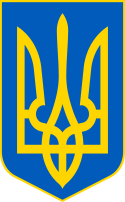 У К Р А Ї Н ААВАНГАРДІВСЬКА СЕЛИЩНА  РАДАОДЕСЬКОГО РАЙОНУ ОДЕСЬКОЇ ОБЛАСТІР І Ш Е Н Н Я    Про затвердження переліку договорів закупівель товарів, робіт і послуг, що необхідно здійснити для забезпечення потреб територіальної оборони, ЗСУ та інших структурних підрозділів оборониДля здійснення заходів та виконання завдань згідно Програми сприяння розвитку підрозділів територіальної оборони та добровольчих формувань Авангардівської селищної територіальної громади на 2022 рік та Програми захисту та підтримки цивільного населення Авангардівської селищної територіальної громади та евакуйованого населення в умовах правового режиму воєнного стану, на підставі звернень від Військових частин та інших структурних підрозділів тероборони, (1 звернення) щодо необхідності забезпечення матеріально-технічними засобами, організацією поточних ремонтів та іншими послугами у період з 08.12.2022 року по 22.12.2022 року було укладено 5 договір закупівлі товарів, робіт та послуг на загальну суму 136 380,00 грн., керуючись Указом Президента України від 24.02.2022 року №64/2022 «Про введення воєнного стану», Законом України «Про місцеве самоврядування в Україні», Авангардівська селищна рада вирішила:Затвердити укладання договорів закупівлі товарів, робіт та послуг на загальну суму 136 380,00 грн. які укладалися з метою забезпечення матеріально-технічними засобами, організацією поточних ремонтів та іншими послугами Збройні сили України, перелік договорів додається.Контроль за виконанням покласти на Виконавчий комітет Авангардівської селищної ради.Селищний голова                                                          Сергій ХРУСТОВСЬКИЙ№ 1612-VIIIвід 22.12.2022р.